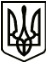 МЕНСЬКА МІСЬКА РАДАВИКОНАВЧИЙ КОМІТЕТРІШЕННЯ23 листопада 2021 року	 м. Мена	  № 375Про погодження Програми підтримки Індивідуального житлового будівництва та розвитку особистого селянського господарства «Власний дім» на 2022 - 2024 роки на території Менської міської територіальної громадиВідповідно до статті 52 Закону України «Про місцеве самоврядування в Україні», Указу Президента України від 27.03.1998 № 222 «Про заходи щодо підтримки індивідуального житлового будівництва на селі», Державної цільової програми надання довгострокових кредитів індивідуальним забудовникам житла на селі, затвердженої постановою Кабінету Міністрів України від 05.10.1998 № 1597, виконавчий комітет Менської міської радиВИРІШИВ:1.Погодити проєкт Програми  підтримки індивідуального житлового будівництва та розвитку особистого селянського господарства «Власний дім» на 2022 - 2024 роки на території Менської міської територіальної громади згідно додатку (додається). 2.Подати на сесію Менської міської ради проєкт Програми підтримки індивідуального житлового будівництва та розвитку особистого селянського господарства «Власний дім» на 2022 - 2024 роки на території Менської міської територіальної громади для розгляду та затвердження.3.Контроль за виконанням даного рішення покласти на заступника міського голови з питань діяльності виконавчих органів ради Гнипа В.І.Міський голова	Геннадій ПРИМАКОВ 